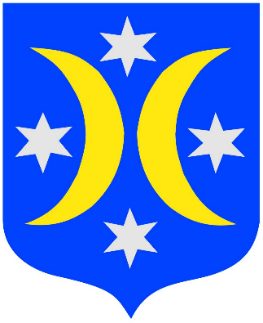 SPECYFIKACJAISTOTNYCH WARUNKÓW ZAMÓWIENIAPRZEDMIOT ZAMÓWIENIA:„Przebudowa 6 łazienek na trzech poziomach oraz wymiana posadzki na holu głównym w Szkole Podstawowej nr 2 w Goleniowie”Znak sprawy: WGG.271.4.68.2018.ELPostępowanie prowadzone jest w trybie przetargu nieograniczonego (art. 10 ust. 1 oraz   art. 39 do 46 ustawy z dnia 29 stycznia 2004 r. Prawo zamówień publicznych).
(t. j. Dz. U. z 2017 r., poz. 1579)Wartość szacunkowa: poniżej kwot określonych w przepisach wydanych na podstawie art. 11 ust. 8 ustawy z dnia 29 stycznia 2004 roku Prawo zamówień publicznychOznaczenie przedmiotu zamówienia wg kod CPV:45000000-7 – Roboty budowlane45400000-1 – Roboty wykończeniowe w zakresie obiektów budowlanych45430000-0 – Pokrywanie podłóg i ścian  Zatwierdził:Burmistrz Gminy Goleniów       Robert KrupowiczNAZWA I ADRES ZAMAWIAJĄCEGOGmina GoleniówAdres:Urząd Gminy i Miasta w GoleniowiePlac Lotników 1, 72-100 Goleniówpokój nr 211Telefon:  91 46 98 200  Telefaks:  91 46 98 298e-mail: zamowienia.publiczne@goleniow.plREGON: 811684367NIP: 856-00-08-981strona internetowa: www.goleniow.plgodziny urzędowania: poniedziałek – piątek w godz. 7:30 – 15:30zwana dalej „Zamawiającym” zaprasza do udziału w postępowaniu o zamówienie publiczne                    w trybie przetargu nieograniczonego zgodnie z wymaganiami określonymi w niniejszej Specyfikacji Istotnych Warunków Zamówienia, zwanej dalej „SIWZ”.TRYB UDZIELENIA ZAMÓWIENIAPostępowanie prowadzone jest w trybie przetargu nieograniczonego na podstawie art. 10 ust. 1 oraz 39 – 46 ustawy z dnia 29 stycznia 2004 r. Prawo zamówień publicznych (Tekst jednolity z dnia 29 stycznia 2004 r., Dz. U. z 2017 r., poz. 1579) zwana dalej Pzp. Wartość szacunkowa: poniżej kwot określonych w przepisach wydanych na podstawie art. 11 ust. 8 ustawy z dnia 29 stycznia 2004 roku Prawo zamówień publicznych.Zamawiający zastosuje procedurę odwróconą dla prowadzenia niniejszego postępowania,                   o której mowa w art. 24aa ust. 1 ustawy z dnia 29 stycznia 2004 r. Prawo zamówień publicznych (Tekst jednolity z dnia 29 stycznia 2004 r., Dz. U. z 2017 r.,                             poz. 1579).3.  OPIS PRZEDMIOTU ZAMÓWIENIA3.1. Przedmiotem zamówienia jest zadanie p.n.: „Przebudowa 6 łazienek na trzech poziomach oraz wymiana posadzki na holu głównym w Szkole Podstawowej nr 2  w Goleniowie”.Wspólny Słownik Zamówień (CPV):45000000-7 – Roboty budowlane45400000-1 – Roboty wykończeniowe w zakresie obiektów budowlanych45430000-0 – Pokrywanie podłóg i ścian3.2. Zakres przedmiotu zamówienia do wykonania obejmuje: remont 6 łazienek na trzech poziomach,wymiana posadzki na holu głównym.3.3. Szczegółowy przedmiot zamówienia określają n/w załączniki stanowiące dokumentację projektową i Specyfikację Techniczną Wykonania i Odbioru Robót:Dokumentacja techniczna (OPIS TECHNICZNY) – stanowiąca załącznik nr 9 do SIWZ;Specyfikacje Techniczne Wykonania i Odbioru Robót Budowlanych  – stanowiąca załącznik nr 10 do   SIWZ;Przedmiar robót – (materiał pomocniczy) - stanowiący załącznik nr 11 do SIWZ.Informacje szczegółowe:Dalszy opis przedmiotu zamówienia wraz z technologią wykonania robót budowlanych określony został w dokumentach opisanych w punkcie 3.3. SIWZ. W ramach niniejszego zamówienia oraz ceny oferty Wykonawca zobligowany będzie do wykonania oraz zapewnienia:sprawnej organizacji i zagospodarowania zaplecza budowy,zgodnych z przepisami prawa warunków bhp i ppoż.,w przypadku korzystania z podwykonawców koordynowania robót podwykonawców, ponosząc za nie pełną odpowiedzialność,zapewnienie nadzoru technicznego nad realizowanym zadaniem, nadzoru nad personelem w zakresie porządku i dyscypliny pracy,prawidłowego prowadzenia dokumentacji budowy,przy realizacji zamówienia zagwarantowania, aby wszystkie materiały użyte do wykonania przedmiotu umowy posiadały dopuszczenie do obrotu oraz właściwe deklaracje zgodności z obowiązującymi w tym zakresie normami. Wykonawca, ww. dokumenty na żądanie Zamawiającego dostarczy przy odbiorze końcowym. Wyklucza się montaż jakichkolwiek materiałów i sprzętu nie posiadających ważnych dokumentów,wymagania dotyczące robót – wszystkie prace winny być zrealizowane zgodnie                         z obowiązującymi przepisami, obowiązującymi normami, warunkami technicznymi                     i sztuką budowlaną, przepisami bhp, ppoż. z zalecaniami inspektora nadzoru Zamawiającego, oraz zgodnie z wymogami dokumentacji projektowej i wytycznymi niniejszej Specyfikacji, a także z pozostałymi załącznikami, Wykonawca zobowiązany jest do przywrócenia należytego stanu i porządku terenu budowy, a także (w razie z korzystania) dróg, nieruchomości, urządzeń, obiektów itp., które Wykonawca naruszył przy wykonywaniu przedmiotu zamówienia.W trakcie realizacji przedmiotu zamówienia Wykonawca bezzwłocznie ma obowiązek informowania Zamawiającego o szczególnych, prawdopodobnych, nie tylko o aktualnych ale i o przyszłych wydarzeniach  lub okolicznościach, które mogą niesprzyjająco wpłynąć na realizację umowy lub ją opóźnić.Podczas realizacji inwestycji Wykonawca udostępni Zamawiającemu wgląd w materiały budowlane, które będą użyte do wykonania przedmiotu zamówienia. Załatwienie wszystkich formalności i kosztów związanych z wykonaniem przedmiotu zamówienia leży po stronie Wykonawcy robót.Wykonawca jest zobowiązany wykonać przedmiot zamówienia z materiałów własnych zakupionych przez siebie. W trakcie prowadzenia prac Wykonawca jest zobowiązany do zapewnienia ciągłej dostawy wody, energii oraz odbiorów nieczystości ciekłych i umożliwienia odbioru nieczystości stałych jeśli jego prace będą miały wpływ na możliwość realizacji w/w dostaw/usług.Koszt zabezpieczenia terenu robót musi być włączony w cenę oferty.Zamawiający przekaże Wykonawcy plac budowy w terminie do 5 dni roboczych od dnia podpisania umowy.  Do wykonania zamówienia Wykonawca zobowiązany jest użyć materiałów gwarantujących odpowiednią jakość, o parametrach technicznych i jakościowych odpowiadających właściwościom materiałów przyjętych w projekcie i dopuszczonych do stosowania. Przy wykonywaniu robót budowlanych Wykonawca zastosuje wyroby budowlane wprowadzone do obrotu zgodnie z zasadami określonymi w ustawie z dnia 16 kwietnia 2004 r.                          o wyrobach budowlanych (Dz. U. z 2016 Nr 0 poz. 1570) oraz w przepisach wykonawczych do tej ustawy.Wykonawca ma obowiązek przedstawienia dokumentów, potwierdzających, że wbudowane materiały zgodne są z obowiązującymi normami i przepisami prawa.Wykonawca przygotuje oraz złoży u Zamawiającego podczas odbioru końcowego robót                w formie pisemnej wszelkie dokumenty za wykonany przedmiot zamówienia,                                       a w szczególności:protokoły z badania materiałów,dokumenty potwierdzające jakość materiałów i urządzeń użytych do wykonania przedmiotu zamówienia,zdjęcia z realizacji inwestycji.Podczas realizacji inwestycji Wykonawca udostępni Zamawiającemu wgląd w materiały budowlane, które będą użyte do wykonania przedmiotu zamówienia.3.6. Zamawiający nie przewiduje udzielania zaliczek. 3.7. Zamawiający żąda by Wykonawca wskazał w ofercie część zamówienia, której wykonanie chce powierzyć podwykonawcom wraz z podaniem przez wykonawcę nazw firm podwykonawców. Jeżeli wykonawca ma zamiar zlecić wykonanie części zamówienia podwykonawcy to musi wypełnić i załączyć do oferty załącznik nr 4 do SIWZ.3.8. Ewentualne podane w opisach nazwy własne nie mają na celu naruszenie  art.  29  i 7 oraz 30 ust. 4 ustawy  z dnia 29 stycznia 2004 r. Prawo zamówień publicznych (Dz. U.  z 2017 r., poz. 1579),  a mają jedynie za zadanie sprecyzowanie oczekiwań jakościowych                                 i technologicznych Zamawiającego. Zamawiający dopuszcza rozwiązania równoważne pod warunkiem spełnienia tego samego poziomu technologicznego, wydajnościowego                              i funkcjonalnego założonego w projekcie. Wszystkie ewentualne nazwy własne i marki handlowe elementów budowlanych, systemów, urządzeń i wyposażanie zawarte w SIWZ oraz dokumentacji projektowej, zostały użyte w celu sprecyzowania oczekiwań jakościowych i technologicznych Zamawiającego. Zamawiający informuje, że dopuszcza składanie ofert,                         w których poszczególne urządzenia bądź materiały wymienione w dokumentacji projektowej oraz przedmiarze robót mogą być zastąpione urządzeniami bądź materiałami równoważnymi.      Poprzez pojęcie materiałów i urządzeń równoważnych należy rozumieć materiały gwarantujące realizację robót zgodnie z projektem oraz zapewniające uzyskanie parametrów technicznych nie gorszych od założonych w dokumentacji projektowej, specyfikacji technicznej wykonania  i odbioru oraz przedmiarze robót. Równoważne produkty i urządzenia muszą być dopuszczone do obrotu i stosowania zgodnie z obowiązującym prawem. Wykonawca, który zaoferuje produkty oraz urządzenia równoważne wymagające zmiany posiadanych decyzji, będzie musiał w ramach wykonania zamówienia w imieniu Zamawiającego, uzyskać wymagane decyzje własnym staraniem i kosztem, gwarantując jednocześnie wykonanie zamówienia  w terminie wynikającym z SIWZ. Wykonawca, który powołuje się na rozwiązania równoważne opisane przez Zamawiającego, jest zobowiązany wykazać, że oferowane przez niego dostawy, usługi lub roboty budowlane spełniają wymagania określone przez Zamawiającego. Obowiązek Wykonawcy wykazania równoważności produktu jest obowiązkiem wynikającym z ustawy, który może być spełniony w jakikolwiek sposób pozwalający Zamawiającemu jednoznacznie stwierdzić zgodność oferowanych w ofercie produktów z wymaganiami określonymi w SIWZ, co winno zostać wykazane na etapie składnia ofert zawierających produkty równoważne.3.9. Na cały przedmiot zamówienia Wykonawca udzieli Zamawiającemu gwarancji – minimum 36 miesięcy licząc od dnia odbioru końcowego robót i podpisanego (bez uwag) protokołu odbioru lub więcej – w przypadku chęci uzyskania przez Wykonawcę dodatkowych punktów przyznawanych w ramach jednego z kryteriów oceny ofert (rozdział 13 SIWZ). Okres rękojmi będzie równy okresowi udzielonej przez Wykonawcę gwarancji. 3.10. Zamawiający wymaga zatrudnienia na podstawie umowy o pracę przez Wykonawcę lub podwykonawcę jedną osobę wykonującą pomocnicze roboty ogólnobudowlane (np.: zbijanie tynku, tynkowanie, wiercenie, malowanie), pracujące pod nadzorem i kierownictwem osób odpowiedzialnych za osuszanie i zabezpieczanie ścian wewnętrznych i zewnętrznych metodą iniekcji. 4. TERMIN REALIZACJI ZAMÓWIENIA4.1. Termin realizacji zamówienia - od dnia podpisania umowy do dnia  24 sierpnia 2018 roku.5. WARUNKI UDZIAŁU W POSTĘPOWANIU 5.1. O udzielenie zamówienia publicznego mogą ubiegać się Wykonawcy, którzy wykażą spełnianie następujących warunków dotyczących:5.1.1. Posiadania kompetencji lub uprawnień do prowadzenia określonej działalności zawodowej o ile wynika to z odrębnych przepisów:Zamawiający nie stawia szczegółowych wymagań w zakresie spełniania tego warunku. Wykonawca potwierdza spełnianie warunku poprzez złożenie: Oświadczenia własnego,                o którym mowa w punkcie 6 SIWZ.5.1.2. Sytuacji ekonomicznej lub finansowej:Zamawiający nie stawia szczegółowych wymagań w zakresie spełniania tego warunku. Wykonawca potwierdza spełnianie warunku poprzez złożenie: Oświadczenia własnego,                o którym mowa w rozdz. 6 SIWZ.5.1.3. Zdolności technicznej lub zawodowej:O udzielenie zamówienia mogą ubiegać się Wykonawcy, którzy wykażą minimalne poziomy zdolności w zakresie doświadczenia, tj., że:w okresie ostatnich 5 lat przed upływem terminu składania ofert, a jeżeli okres prowadzenia działalności jest krótszy – w tym okresie, wykonali należycie, zgodnie z przepisami prawa budowlanego i prawidłowo ukończyli co najmniej jedną robotę budowlaną w zakresie robót ogólnobudowlanych o wartości minimum                   50 000,00 zł łącznie z podatkiem VAT. Wykonawca nie może sumować wartości kilku robót budowlanych o mniejszym zakresie dla uzyskania wymaganych wartości porównywalnych.O udzielenie zamówienia mogą ubiegać się wykonawcy, którzy wykażą minimalne poziomy  zdolności w zakresie dysponowania następującymi osobami zdolnymi do wykonania zamówienia tj.co najmniej jedną osobą posiadającą uprawnienia budowlane, do kierowania robotami budowlanymi, które uprawniają do pełnienia funkcji kierownika budowy w zakresie odpowiadającym przedmiotowi zamówienia. Zgodnie z art. 12 a ustawy z dnia 7 lipca 1994 r. Prawo budowlane (tj. Dz.U 2016 poz. 290 ze zm.), samodzielne funkcje techniczne w budownictwie mogą również wykonywać osoby, których odpowiednie kwalifikacje zawodowe zostały uznane na zasadach określonych                     w przepisach odrębnych, tj. ustawie z dnia 18.03.2008 r. o zasadach uznawania kwalifikacji zawodowych nabytych w państwach członkowskich Unii Europejskiej (Dz. U. Nr 63, poz. 394 ze zm.) oraz ustawie z dnia 15.12.2000 r. o samorządach zawodowych architektów, inżynierów budownictwa oraz urbanistów (Dz. U. z 2014 poz. 1946). Wykonawca może w celu potwierdzenia spełniania warunków udziału w postępowaniu,                      w stosownych sytuacjach oraz w odniesieniu do konkretnego zamówienia, lub jego części, polegać na zdolnościach technicznych lub zawodowych lub sytuacji finansowej lub ekonomicznej innych podmiotów, niezależnie od charakteru prawnego łączących go z nim stosunków prawnych. Wykonawca, który polega na zdolnościach lub sytuacji innych podmiotów, musi udowodnić zamawiającemu, że realizując zamówienie będzie dysponował niezbędnymi zasobami tych podmiotów, w szczególności przedstawiając zobowiązanie tych podmiotów do oddania mu do dyspozycji niezbędnych zasobów na potrzeby realizacji zamówienia.W celu oceny, czy Wykonawca polegając na zdolnościach lub sytuacji innych podmiotów na zasadach określonych w art. 22a ustawy Pzp, będzie dysponował niezbędnymi zasobami                    w stopniu umożliwiającym należyte wykonanie zamówienia publicznego oraz oceny, czy stosunek łączący wykonawcę z tymi podmiotami gwarantuje rzeczywisty dostęp do ich zasobów, Zamawiający żąda dokumentów, które określają w szczególności:zakres dostępnych wykonawcy zasobów innego podmiotu,sposób wykorzystania zasobów innego podmiotu, przez wykonawcę, przy wykonywaniu zamówienia publicznego,zakres i okres udziału innego podmiotu przy wykonywaniu zamówienia publicznego,czy podmiot, na zdolnościach którego wykonawca polega w odniesieniu do warunków udziału w postępowaniu dotyczących wykształcenia, kwalifikacji zawodowych lub doświadczenia, zrealizuje roboty budowalne lub usługi, których wskazane zdolności dotyczą. Zamawiający ocenia, czy udostępniane wykonawcy przez inne podmioty zdolności techniczne lub zawodowe lub ich sytuacja finansowa lub ekonomiczna, pozwalają na wykazanie przez wykonawcę spełniania warunków udziału w postępowaniu oraz bada, czy nie zachodzą wobec tego podmiotu podstawy wykluczenia, o których mowa w art. 24 ust. 1 pkt 13–22 Pzp oraz                  w art. 24 ust. 5 pkt. 1 i 4. W odniesieniu do warunków dotyczących wykształcenia, kwalifikacji zawodowych lub doświadczenia, wykonawcy mogą polegać na zdolnościach innych podmiotów, jeśli podmioty te zrealizują roboty budowlane bądź usługi, do realizacji których te zdolności są wymagane.Wykonawca, który polega na sytuacji finansowej lub ekonomicznej innych podmiotów, odpowiada solidarnie z podmiotem, który zobowiązał się do udostępnienia zasobów, za szkodę poniesioną przez zamawiającego powstałą wskutek nieudostępnienia tych zasobów, chyba że za nieudostępnienie zasobów nie ponosi winy.Jeżeli zdolności techniczne lub zawodowe lub sytuacja ekonomiczna lub finansowa, podmiotu, o którym mowa w pkt 5.3, nie potwierdzają spełnienia przez wykonawcę warunków udziału               w postępowaniu lub zachodzą wobec tych podmiotów podstawy wykluczenia, zamawiający zażąda, aby wykonawca w terminie określonym przez zamawiającego zastąpił ten podmiot innym podmiotem lub podmiotami lub zobowiązał się do osobistego wykonania odpowiedniej części zamówienia, jeżeli wykaże zdolności techniczne lub zawodowe lub sytuację finansową lub ekonomiczną potwierdzające spełnianie warunków udziału w postępowaniu. Ocena spełniania w/w warunków dokonana zostanie zgodnie z formułą „spełnia / nie spełnia”, w oparciu o informacje zawarte w dokumentach lub oświadczeniach wyszczególnionych w rozdz. 6 SIWZ. Z  treści załączonych dokumentów musi wynikać jednoznacznie, iż w/w warunki Wykonawca spełnił.5a. PODSTAWY WYKLUCZENIA, O KTÓRYCH MOWA W art. 24 ust. 1 i ust. 5 Pzp5A.1. O udzielenie zamówienia mogą się ubiegać wykonawcy, którzy nie podlegają wykluczeniu z postępowania, w okolicznościach, o których mowa w:art. 24 ust. 1 pkt 12) – 23) ustawy Pzp; przy czym wykluczenie wykonawcy następuje:w przypadkach, o których mowa w art. 24 ust. 1 pkt 13 lit. a–c i pkt 14 Pzp, gdy osoba, o której mowa w tych przepisach została skazana za przestępstwo wymienione w art. 24 ust. 1 pkt 13 lit. a–c Pzp, jeżeli nie upłynęło 5 lat od dnia uprawomocnienia się wyroku potwierdzającego zaistnienie jednej z podstaw wykluczenia, chyba że w tym wyroku został określony inny okres wykluczenia;w przypadkach, o których mowa:- w art. 24 ust. 1 pkt 13 lit. d i pkt 14 Pzp, gdy osoba, o której mowa w tych przepisach, została skazana za przestępstwo wymienione w art. 24 ust. 1 pkt 13 lit. d Pzp,- w art. 24 ust. 1 pkt 15 Pzp,jeżeli nie upłynęły 3 lata od dnia odpowiednio uprawomocnienia się wyroku potwierdzającego zaistnienie jednej z podstaw wykluczenia, chyba że w tym wyroku został określony inny okres wykluczenia lub od dnia w którym decyzja potwierdzająca zaistnienie jednej z podstaw wykluczenia stała się ostateczna;w przypadkach, o których mowa w art. 24 ust. 1 pkt 18 i 20, jeżeli nie upłynęły 3 lata od dnia zaistnienia zdarzenia będącego podstawą wykluczenia;w przypadku, o którym mowa w art. 24 ust. 1 pkt 21, jeżeli nie upłynął okres, na jaki został prawomocnie orzeczony zakaz ubiegania się o zamówienia publiczne;w przypadku, o którym mowa w art. 24 ust. 1 pkt 22, jeżeli nie upłynął okres obowiązywania zakazu ubiegania się o zamówienia publiczne.art. 24 ust. 5 pkt 1) i 4) ustawy Pzp; przy czym wykluczenie wykonawcy następuje:w przypadku, o którym mowa w art. 24 ust. 5 pkt 4 Pzp, jeżeli nie upłynęły 3 lata od dnia zaistnienia zdarzenia będącego podstawą wykluczenia.5A.2. Zamawiający nie przewiduje wykluczenia wykonawcy na podstawie art. 24 ust. 5 pkt 2) i 3) oraz 5)-8) ustawy Pzp.5A.3. W odniesieniu do Wykonawcy, który podlega wykluczeniu na podstawie art. 24 ust. 1 pkt 13 i 14 oraz 16–20 lub art. 24 ust. 5 ustawy Pzp, Zamawiający dopuszcza self – cleaning. Wobec tego Wykonawca może przedstawić dowody na to, że podjęte przez niego środki są wystarczające do wykazania jego rzetelności, w szczególności udowodnić naprawienie szkody wyrządzonej przestępstwem lub przestępstwem skarbowym, zadośćuczynienie pieniężne za doznaną krzywdę lub naprawienie szkody, wyczerpujące wyjaśnienie stanu faktycznego oraz współpracę z organami ścigania oraz podjęcie konkretnych środków technicznych, organizacyjnych i kadrowych, które są odpowiednie dla zapobiegania dalszym przestępstwom lub przestępstwom skarbowym lub nieprawidłowemu postępowaniu wykonawcy. Przepisu zdania pierwszego nie stosuje się, jeżeli wobec wykonawcy, będącego podmiotem zbiorowym, orzeczono prawomocnym wyrokiem sądu zakaz ubiegania się o udzielenie zamówienia oraz nie upłynął określony w tym wyroku okres obowiązywania tego zakazu.5A.4. Wykonawca nie będzie podlegać wykluczeniu, jeżeli zamawiający, uwzględniając wagę i szczególne okoliczności czynu wykonawcy, uzna za wystarczające dowody przedstawione na podstawie pkt 5A.3.5A.5.W przypadkach, o których mowa w art. 24 ust. 1 pkt 19 ustawy Pzp, przed wykluczeniem wykonawcy, zamawiający zapewni temu wykonawcy możliwość udowodnienia, że jego udział w przygotowaniu postępowania o udzielenie zamówienia nie zakłóci konkurencji. 5A.6. Na podstawie art. 24 ust. 12 ustawy Pzp zamawiający może wykluczyć wykonawcę na każdym etapie postępowania o udzielenie zamówienia.6. WYKAZ OŚWIADCZEŃ LUB DOKUMENTÓW, POTWIERDZAJĄCYCH SPEŁNIANIE WARUNKÓW UDZIAŁU W POSTĘPOWANIU ORAZ BRAK PODSTAW WYKLUCZENIA.Do oferty wykonawca musi dołączyć aktualne na dzień składania ofert oświadczenia w zakresie wskazanym przez zamawiającego w ogłoszeniu o zamówieniu i w specyfikacji istotnych warunków zamówienia. Informacje zawarte w oświadczeniach stanowią wstępne potwierdzenie, że wykonawca nie podlega wykluczeniu oraz spełnia warunki udziału                              w postępowaniu. Wykonawca w/w oświadczenia składa zgodnie z treścią:Załącznika nr 2 do SIWZ - Oświadczenie dotyczące spełniania warunków udziału                            w postępowaniu. Załącznika nr 3 do SIWZ - Oświadczenie dotyczące przesłanek wykluczenia                                         z postępowania. W przypadku wspólnego ubiegania się o zamówienie przez wykonawców, w/w oświadczenia składa każdy z wykonawców wspólnie ubiegających się o zamówienie. Dokumenty te muszą potwierdzać spełnianie warunków udziału w postepowaniu oraz braku podstaw wykluczenia w zakresie, w którym każdy z wykonawców wykazuje spełnienie warunków udziału w postępowaniu oraz brak podstaw wykluczenia.Wykonawca, który powołuje się na zasoby innych podmiotów, w celu wykazania braku istnienia wobec nich podstaw wykluczenia oraz spełniania, w zakresie, w jakim powołuje się na ich zasoby, warunków udziału w postępowaniu: zamieszcza informacje o tych podmiotach                     w oświadczeniach, o których mowa w punkcie 6.1 SIWZ.Wykonawca, którego oferta zostanie najwyżej oceniona składa na wezwanie zamawiającego w wyznaczonym terminie (nie krótszym niż 5 dni) aktualne na dzień złożenia oświadczenia lub dokumenty potwierdzające okoliczności, o których mowa w art. 25 ust.1 Pzp.  Oświadczenia i dokumenty potwierdzające spełnianie warunków udziału w postępowaniu:Dokumenty dotyczące zdolności technicznej lub zawodowej:wykaz robót budowlanych wykonanych nie wcześniej niż w okresie ostatnich 5 lat przed upływem terminu składania ofert, a jeżeli okres prowadzenia działalności jest krótszy                  – w tym okresie, wraz z podaniem ich rodzaju, wartości, daty, miejsca wykonania                                i podmiotów, na rzecz których roboty te zostały wykonane, z załączeniem dowodów określających czy te roboty budowlane zostały wykonane należycie, w szczególności informacji o tym czy roboty zostały wykonane zgodnie z przepisami prawa budowlanego                    i prawidłowo ukończone, przy czym dowodami, o których mowa, są referencje bądź inne dokumenty wystawione przez podmiot, na rzecz którego roboty budowlane były wykonywane, a jeżeli z uzasadnionej przyczyny o obiektywnym charakterze wykonawca nie jest w stanie uzyskać tych dokumentów – inne dokumenty.Z wykazu ma wynikać, że wykonawca wykonał co najmniej jedną robotę budowlaną w zakresie robót ogólnobudowlanych o wartości minimum 50 000,00 zł łącznie z podatkiem VAT. Wykonawca nie może sumować wartości kilku robót budowlanych o mniejszym zakresie dla uzyskania wymaganych wartości porównywalnych. W przypadku składania oferty wspólnej, Wykonawcy składają jeden w/w wykaz.Wykaz należy przygotować zgodnie z załącznikiem nr 6 do SIWZ.  (W przypadku składania oferty wspólnej, Wykonawcy składają jeden w/w wykaz). wykaz osób, skierowanych przez wykonawcę do realizacji zamówienia publicznego, w szczególności odpowiedzialnych za świadczenie usług, kontrolę jakości lub kierowanie robotami budowlanymi, wraz z informacjami na temat ich kwalifikacji zawodowych, uprawnień, doświadczenia i wykształcenia niezbędnych do wykonania zamówienia publicznego, a także zakresu wykonywanych przez nie czynności oraz informacją o podstawie do dysponowania. Z wykazu ma wynikać, że wykonawca dysponuje: co najmniej jedną osobą posiadającą uprawnienia budowlane, do kierowania robotami budowlanymi, które uprawniają do pełnienia funkcji kierownika budowy w zakresie odpowiadającym przedmiotowi zamówienia. Wykaz należy przygotować zgodnie z załącznikiem nr 7 do SIWZ.  (W przypadku składania oferty wspólnej, Wykonawcy składają jeden w/w wykaz). oświadczenie na temat wykształcenia i kwalifikacji zawodowych wykonawcy lub kadry kierowniczej wykonawcy. Oświadczenie należy przygotować zgodnie z załącznikiem nr 7A do SIWZ.”Jeżeli z uzasadnionej przyczyny wykonawca nie może złożyć wymaganych przez zamawiającego dokumentów, o których mowa w pkt. 6.3. ppkt 6.3.1 ppkt 1) SIWZ, Zamawiający dopuszcza złożenie przez Wykonawcę innych odpowiednich dokumentów,                  w celu potwierdzenia spełniania warunku udziału w postępowaniu.Dokumenty dotyczące przynależności do tej samej grupy kapitałowej:Każdy Wykonawca, który złożył ofertę, w terminie 3 dni od zamieszczenia na stronie internetowej informacji z otwarcia ofert, o której mowa w art. 86 ust. 5Pzp, przekazuje zamawiającemu oświadczenie o przynależności lub braku przynależności do tej samej grupy kapitałowej, o której mowa w art. 24 ust. 1 pkt 23 Pzp z innym wykonawcą lub wykonawcami, którzy złożyli oferty. Wraz ze złożeniem oświadczenia, wykonawca może przedstawić dowody, że powiązania z innym wykonawcą lub wykonawcami, którzy złożyli oferty nie prowadzą do zakłócenia konkurencji w postępowaniu o udzielenie zamówienia zgodnie z załącznikiem nr 5 do SIWZ.Wykonawcy wspólnie ubiegający się o zamówienie:Wykonawcy wspólnie ubiegający się o udzielenie zamówienia są zobowiązani
do ustanowienia pełnomocnika do reprezentowania ich w postępowaniu o udzielenie zamówienia albo reprezentowania w postępowaniu i zawarcia umowy w sprawie zamówienia publicznego.W przypadku wspólnego ubiegania się o zamówienie przez wykonawców, odpowiednie oświadczenia składa każdy z wykonawców wspólnie ubiegających się       o zamówienie. Dokumenty te potwierdzają spełnianie warunków udziału                                w postępowaniu  i brak podstaw wykluczenia w zakresie, w którym każdy                              z wykonawców wykazuje spełnianie warunków udziału w postępowaniu i brak podstaw wykluczenia. W przypadku wyboru oferty wykonawców wspólnie ubiegających się o zamówienie jako najkorzystniejszej, zamawiający będzie żądał przed zawarciem umowy w sprawie zamówienia publicznego, umowy regulującej współpracę tych wykonawców.Jeżeli jest to niezbędne do zapewnienia odpowiedniego przebiegu postępowania                                o udzielenie zamówienia, zamawiający może na każdym etapie postępowania wezwać wykonawców do złożenia wszystkich lub niektórych oświadczeń lub dokumentów potwierdzających, że nie podlegają wykluczeniu, spełniają warunki udziału w postępowaniu,               a jeżeli zachodzą uzasadnione podstawy do uznania, że złożone uprzednio oświadczenia lub dokumenty nie są już aktualne, do złożenia aktualnych oświadczeń lub dokumentów.Jeżeli wykonawca nie złożył oświadczenia, o którym mowa w art. 25a ust. 1 Pzp, oświadczeń lub dokumentów potwierdzających okoliczności, o których mowa w art. 25 ust. 1 Pzp, lub innych dokumentów niezbędnych do przeprowadzenia postępowania, oświadczenia lub dokumenty są niekompletne, zawierają błędy lub budzą wskazane przez Zamawiającego wątpliwości, Zamawiający wzywa do ich złożenia, uzupełnienia, poprawienia w terminie przez siebie wskazanym, chyba że mimo ich złożenia oferta wykonawcy podlega odrzuceniu albo konieczne byłoby unieważnienie postępowania.Jeżeli Wykonawca nie złożył wymaganych pełnomocnictw albo złożył wadliwe pełnomocnictwa, zamawiający wzywa do ich złożenia w terminie przez siebie wskazanym, chyba że mimo ich złożenia oferta wykonawcy podlega odrzuceniu albo konieczne byłoby unieważnienie postępowania.Zamawiający wzywa także, w wyznaczonym przez siebie terminie, do złożenia wyjaśnień dotyczących oświadczeń lub dokumentów, o których mowa w art. 25 ust. 1 Pzp.Wykonawca nie jest obowiązany do złożenia oświadczeń lub dokumentów potwierdzających okoliczności, o których mowa w art. 25 ust. 1 pkt 1 i 3 Pzp, jeżeli zamawiający posiada oświadczenia lub dokumenty dotyczące tego wykonawcy lub może je uzyskać za pomocą bezpłatnych i ogólnodostępnych baz danych, w szczególności rejestrów publicznych w rozumieniu ustawy z dnia 17 lutego 2005 r. o informatyzacji działalności podmiotów realizujących zadania publiczne (Dz. U. z 2014 r. poz. 1114).W celu oceny, czy wykonawca polegając na zdolnościach lub sytuacji innych podmiotów na zasadach określonych na podstawie art. 22a Pzp a opisanych w niniejszej SIWZ, będzie dysponował niezbędnymi zasobami w stopniu umożliwiającym należyte wykonanie zamówienia publicznego oraz oceny, czy stosunek łączący wykonawcę z tymi podmiotami gwarantuje rzeczywisty dostęp do ich zasobów, zamawiający może żądać dokumentów, które określają w szczególności:1) zakres dostępnych wykonawcy zasobów innego podmiotu;2) sposób wykorzystania zasobów innego podmiotu, przez wykonawcę, przy wykonywaniu   zamówienia publicznego;3)  zakres i okres udziału innego podmiotu przy wykonywaniu zamówienia publicznego;4) czy podmiot, na zdolnościach którego wykonawca polega w odniesieniu do warunków udziału w postępowaniu dotyczących wykształcenia, kwalifikacji zawodowych lub doświadczenia, zrealizuje roboty budowlane lub usługi, których wskazane zdolności dotyczą.Oświadczenia, o których mowa w SIWZ r dotyczące wykonawcy i innych podmiotów, na których zdolnościach lub sytuacji polega Wykonawca na zasadach określonych w art. 22a Pzp oraz dotyczące podwykonawców, składane są w oryginale. Dokumenty, o których mowa                         w SIWZ, inne niż oświadczenia, o których mowa w zdaniu pierwszym, składane są                           w oryginale lub kopii poświadczonej za zgodność z oryginałem.Poświadczenia za zgodność z oryginałem dokonuje odpowiednio wykonawca, podmiot, na którego zdolnościach lub sytuacji polega wykonawca, wykonawcy wspólnie ubiegający się                   o udzielenie zamówienia publicznego albo podwykonawca, w zakresie dokumentów, które każdego z nich dotyczą. Poświadczenie za zgodność z oryginałem następuje w formie pisemnej lub w formie elektronicznej.Zamawiający może żądać przedstawienia oryginału lub notarialnie poświadczonej kopii dokumentów, o których mowa w SIWZ, innych niż oświadczenia, wyłącznie wtedy, gdy złożona kopia dokumentu jest nieczytelna lub budzi wątpliwości co do jej prawdziwości.Dokumenty sporządzone w języku obcym maja być składane wraz z tłumaczeniem na język polski.INFORMACJE O SPOSOBIE POROZUMIEWANIA SIĘ ZAMAWIAJĄCEGO                                                 Z WYKONAWCAMI ORAZ PRZEKAZYWANIA OŚWIADCZEŃ LUB DOKUMENTÓW,                          A TAKŻE WSKAZANIE OSÓB UPRAWNIONYCH DO POROZUMIEWANIA SIĘ                                      Z WYKONAWCAMIKomunikacja między Zamawiającym a Wykonawcami odbywa się zgodnie z wyborem Zamawiającego za pośrednictwem operatora pocztowego w rozumieniu ustawy z dnia 23 listopada 2012 r. – Prawo pocztowe (Dz. U. z 2016 r., Nr 0, poz. 1113), osobiście, za pośrednictwem posłańca, faksu lub przy użyciu środków komunikacji elektronicznej                      w rozumieniu ustawy z dnia 18 lipca 2002 r. o świadczeniu usług drogą elektroniczną                   (Dz. U. z 2016 r. poz. 1030).Wszelkie zawiadomienia, oświadczenia, wnioski oraz informacje zamawiający oraz wykonawcy mogą przekazywać pisemnie, faksem lub drogą elektroniczną, za wyjątkiem oferty oraz oświadczeń lub dokumentów wymienionych w rozdziale 5 i 6 SIWZ (również                   w przypadku ich złożenia w wyniku wezwania o którym mowa w art. 26 ust. 3 i 3a Pzp) dla których w ustawie Pzp przewidziano wyłącznie formę pisemną.Niniejsze postępowanie prowadzone jest w języku polskim.Osobą uprawnioną przez Zamawiającego do porozumiewania się z Wykonawcami jest Ewelina Lewandowska.Jeżeli Zamawiający i Wykonawcy przekazują oświadczenia, wnioski, zawiadomienia oraz informacje faksem lub  elektronicznie, każda ze stron na żądanie drugiej niezwłocznie potwierdzi fakt ich otrzymania.W przypadku braku potwierdzenia otrzymania wiadomości przez Wykonawcę, Zamawiający domniema, iż pismo wysłane przez Zamawiającego na numer faksu lub adres poczty elektronicznej podany przez Wykonawcę zostało mu doręczone w sposób umożliwiający zapoznanie się Wykonawcy z treścią pisma.Korespondencję związaną z niniejszym postępowaniem, należy kierować:		a) pisemnie na adres: Urząd Gminy i Miasta, Plac Lotników 1, 72-100 Goleniów            b) faksem pod numer: 91 46 98 298   c) pocztą elektroniczną na adres: zamowienia.publiczne@goleniow.plOpis sposobu udzielenia wyjaśnień treści SIWZ:Wykonawca może się zwrócić do Zamawiającego z prośbą – wnioskiem o wyjaśnienie treści SIWZ. Zamawiający niezwłocznie udzieli odpowiedzi na wszelkie zapytania związane z prowadzonym postępowaniem jednak nie później niż na 2 dni przed terminem składania ofert zgodnie z art. 38 ust. 1 pkt 3 Pzp pod warunkiem, że wniosek o wyjaśnienie treści specyfikacji istotnych warunków zamówienia wpłynął do Zamawiającego nie później niż do końca dnia, w którym upływa połowa wyznaczonego terminu składania ofert. W uzasadnionych przypadkach, przed terminem składania ofert, Zamawiający może zmienić treść dokumentów składających się na SIWZ.O każdej dokonanej zmianie Zamawiający powiadomi niezwłocznie każdego                               z uczestników postępowania. W przypadku, gdy zmiana powodować będzie konieczność modyfikacji oferty, Zamawiający przedłuży termin składania ofert. W takim przypadku wszelkie prawa i zobowiązania Wykonawcy i Zamawiającego odnośnie wcześniej ustalonych terminów będą podlegały nowemu terminowi.Zamawiający niezwłocznie odpowie, na piśmie na zadane pytanie, przesyłając treść pytania i odpowiedzi wszystkim uczestnikom postępowania.W przypadku rozbieżności pomiędzy treścią niniejszej SIWZ a treścią udzielonych odpowiedzi, jako obowiązującą należy przyjąć treść pisma zawierającego późniejsze oświadczenie Zamawiającego.Zamawiający nie przewiduje zwołania zebrania wszystkich Wykonawców w celu wyjaśnienia treści SIWZ.Jeżeli w wyniku zmiany treści SIWZ nie prowadzącej do zmiany ogłoszenia                                         o zamówieniu jest niezbędny dodatkowy czas na wprowadzenie zmian w ofertach, Zamawiający przedłuży termin składania ofert i poinformuje o tym Wykonawców, którym przekazano SIWZ.Wszelkie pytania i wątpliwości dotyczące wzoru umowy będą rozpatrywane jak dla całej SIWZ zgodnie z art. 38 Pzp. 8. WYMAGANIA DOTYCZĄCE WADIUM 8.1. W przedmiotowym postępowaniu nie jest wymagane wadium. 9. TERMIN ZWIĄZANIA OFERTĄ9.1. Termin, którym Wykonawca będzie związany ze złożoną ofertą wynosi 30 dni, zgodnie z art. 85Pzp. Bieg terminu rozpoczyna się wraz z upływem terminu składania ofert.9.2. Wykonawca samodzielnie lub na wniosek Zamawiającego może przedłużyć termin  związania ofertą, z tym że Zamawiający może tylko raz, co najmniej na 3 dni przed upływem terminu związania ofertą zwrócić się do Wykonawców o wyrażenie zgody na przedłużenie tego terminu o oznaczony okres, nie dłuższy jednak niż 60 dni.9.3. Przedłużenie terminu związania ofertą jest dopuszczalne tylko z jednoczesnym przedłużeniem okresu ważności wadium albo, jeżeli nie jest to możliwie, z wniesieniem nowego wadium na przedłużony okres związania ofertą. Jeżeli przedłużenie terminu związania ofertą dokonywane jest po wyborze oferty najkorzystniejszej, obowiązek wniesienia nowego wadium lub jego przedłużenia dotyczy jedynie Wykonawcy, którego oferta została wybrana jako najkorzystniejsza.10. OPIS SPOSOBU PRZYGOTOWANIA OFERT10.1. Oferta musi być sporządzona z zachowaniem formy pisemnej pod rygorem nieważności.10.2. Oferta wraz z załącznikami musi być czytelna.10.3. Oferta musi być napisana w języku polskim, powinna być sporządzona czytelnie za pomocą maszyny do pisania, komputera lub ręcznie, w sposób uniemożliwiający łatwe usunięcie zapisów oraz podpisana przez osobę upoważnioną do reprezentowania firmy na zewnątrz, czego dowód winien znaleźć się w ofercie.10.4. Wykonawcy ponoszą wszelkie koszty związane z przygotowaniem i złożeniem oferty.10.5. Wszelkie poprawki lub zmiany w tekście oferty muszą być parafowane własnoręcznie przez osobę podpisującą ofertę.10.6. Wykonawcy przedstawiają ofertę zgodnie ze wszystkimi wymaganiami określonymi 
w Specyfikacji Istotnych Warunków Zamówienia.10.7.  Propozycje rozwiązań alternatywnych lub wariantowych nie będą brane pod uwagę i mogą być powodem odrzucenia oferty.10.8. Na ofertę składają się: dokumenty składane przez wszystkich wykonawców:formularz ofertowy przygotowany zgodnie z załącznikiem nr 1 do SIWZ,oświadczenie Wykonawcy o spełnianiu warunków udziału w postępowaniu zgodnie                          z załącznikiem nr 2 do SIWZ,oświadczenie Wykonawcy o braku podstaw do wykluczenia z postępowania z powodu niespełnienia warunków, o których mowa w art. 24 ust. 1 pkt 12-22 oraz art. 24 ust. 5 pkt. 1 i pkt. 4 ustawy Pzp przygotowane zgodnie z załącznikiem nr 3 do SIWZ;pisemne zobowiązanie (w formie oryginału) podmiotu trzeciego, na zasobach którego Wykonawca będzie polegał celem spełnienia warunków udziału w postępowaniu - jeżeli dotyczy.jeżeli wykonawca ma zamiar zlecić wykonanie części zamówienia podwykonawcy to musi wypełnić i załączyć do oferty załącznik nr 4 do SIWZ;pełnomocnictwo do reprezentowania Wykonawcy, o ile ofertę składa pełnomocnik.UWAGA! Każdy Wykonawca, który złożył ofertę, w terminie 3 dni od zamieszczenia na stronie internetowej informacji z otwarcia ofert, o której mowa w art. 86 ust. 5 Pzp, przekazuje zamawiającemu oświadczenie o przynależności lub braku przynależności do tej samej grupy kapitałowej, o której mowa w art. 24 ust. 1 pkt 23 Pzp z innym wykonawcą lub wykonawcami, którzy złożyli oferty. Wraz ze złożeniem oświadczenia, wykonawca może przedstawić dowody, że powiązania z innym wykonawcą lub wykonawcami, którzy złożyli oferty nie prowadzą do zakłócenia konkurencji w postępowaniu o udzielenie zamówienia- informację należy przygotować zgodnie  z załącznikiem nr 5 do SIWZ.dokumenty składane tylko przez Wykonawcę, którego oferta zostanie najwyżej oceniona, składa na wezwanie zamawiającego w wyznaczonym terminie, aktualne na dzień złożenia, oświadczenia lub dokumenty potwierdzające okoliczności, o których mowa w art. 25 ust.1 Pzp to jest: wykaz robót budowlanych wykonanych nie wcześniej niż w okresie ostatnich 5 lat przed upływem terminu składania ofert, a jeżeli okres prowadzenia działalności jest krótszy – w tym okresie (wykaz należy przygotować zgodnie z załącznikiem nr 6 do SIWZ) wraz z załączeniem dowodów określających czy te roboty budowlane zostały wykonane należycie, w szczególności informacji o tym czy roboty zostały wykonane zgodnie z przepisami prawa budowlanego i prawidłowo ukończone, przy czym dowodami, o których mowa, są referencje bądź inne dokumenty wystawione przez podmiot, na rzecz którego roboty budowlane były wykonywane, a jeżeli z uzasadnionej przyczyny o obiektywnym charakterze wykonawca nie jest w stanie uzyskać tych dokumentów – inne dokumenty,wykaz osób, skierowanych przez wykonawcę do realizacji zamówienia publicznego, w szczególności odpowiedzialnych za świadczenie usług, kontrolę jakości lub kierowanie robotami budowlanymi, wraz z informacjami na temat ich kwalifikacji zawodowych, uprawnień, doświadczenia i wykształcenia niezbędnych do wykonania zamówienia publicznego, a także zakresu wykonywanych przez nie czynności oraz informacją o podstawie do dysponowania. (Wykaz należy przygotować zgodnie z załącznikiem nr 7 do SIWZ)”oświadczenie na temat wykształcenia i kwalifikacji zawodowych wykonawcy lub kadry kierowniczej wykonawcy. Oświadczenie należy przygotować zgodnie z załącznikiem nr 7A do SIWZ.”Cena  za wykonanie przedmiotu zamówienia musi być przedstawiona następująco: cena ryczałtowa za wykonanie przedmiotu zamówienia bez podatku VAT .......... zł, powiększona o podatek VAT, którego stawka wynosi ....%, tj. wartość VAT                          w wysokości …..... zł, to jest łącznie należność ryczałtowa za wykonanie przedmiotu zamówienia                w wysokości ................. zł (cena oferty);cenę należy wyliczyć na podstawie wszystkich dołączonych do SIWZ dokumentów. Cena oferty ma zostać obliczona zgodnie z zapisami w rozdziale 12 SIWZ. W przypadku jakichkolwiek wątpliwości, uwag dotyczących przedmiarów robót oraz dokumentacji projektowej wymienionej w rozdz. 3 SIWZ należy kierować do Zamawiającego zapytanie w celu udzielenia wyjaśnień. Zamawiający zgodnie z art. 87 ust. 2 Pzp  poprawi w ofercie: omyłki pisarskie, oczywiste omyłki rachunkowe z uwzględnieniem konsekwencji rachunkowych dokonanych poprawek, inne omyłki polegające na niezgodności oferty ze specyfikacją istotnych warunków zamówienia nie powodujące istotnych zmian w treści oferty – niezwłocznie zawiadamiając o tym Wykonawcę, którego oferta została poprawiona.  Koperta (opakowanie) zawierająca ofertę musi być zamknięta i zabezpieczona przed otwarciem, bez uszkodzeń, gwarantując zachowanie poufności jej treści do czasu otwarcia. Zamawiający nie bierze odpowiedzialności za skutki braku zachowania powyższego sposobu opakowania i opisu kopert tj. np.: rozerwanie koperty w czasie drogi do Zamawiającego, nieskuteczne doręczenie z powodu złego opisu.Ofertę można złożyć w kopercie lub innym nieprzeźroczystym opakowaniu. Koperta (opakowanie) ma być opisana: Nazwa i adres wykonawcy składającego ofertę .................................................................................Tel/Fax wykonawcy...........................................................Adres e-mail wykonawcy .................................................                                                                                                                                                        Zamawiający:                                                                                                                            Gmina Goleniów                                                                                                                          Plac Lotników 1                                                                                                                           72-100 Goleniów                                                                                                                Pokój 211Przetarg nieograniczony p.n.:    „Przebudowa 6 łazienek na trzech poziomach oraz wymiana posadzki na holu głównym w Szkole Podstawowej nr 2 w Goleniowie”                                                    Nie otwierać przed dniem …………….. do godz. ………Jeżeli oferta zawiera informacje stanowiące tajemnice przedsiębiorstwa w rozumieniu przepisów art. 11 ustawy z dnia 14 kwietnia 1993 r. o zwalczaniu nieuczciwej konkurencji (Dz. U. 2003 Nr 153 poz. 1503 z późn. zm.), wówczas informacje te muszą być wyodrębnione w formie osobnego pakietu celem zachowania przez Zamawiającego tajemnicy. Pakiet ten ma być wyraźnie oznaczony „Tajemnice przedsiębiorstwa - nie udostępniać innym uczestnikom postępowania". Zamawiający nie ponosi odpowiedzialności za nieoznaczenie części oferty stanowiącej tajemnicę przedsiębiorstwa. Zamawiający zaleca, by stosowne zastrzeżenie Wykonawca złożył na formularzu ofertowym lub w samej ofercie, w sposób nie budzący wątpliwości.Nie ujawnia się tajemnicy stanowiących tajemnicę przedsiębiorstwa w rozumieniu przepisów o zwalczaniu nieuczciwej konkurencji, jeżeli wykonawca, nie później niż                        w terminie składania ofert w postępowaniu, zastrzegł, że nie mogą być one udostępniane oraz wykazał, iż zastrzeżone informacje stanowią tajemnicę przedsiębiorstwa. Wykonawca nie może zastrzec informacji, o których mowa w art. 86 ust. 4 Pzp.Zastrzeżenie informacji, które nie stanowią tajemnicy przedsiębiorstwa w rozumieniu ww. ustawy w momencie odmowy na wezwanie Zamawiającego do odtajnienia przez Wykonawcę tej części oferty, skutkować będzie ujawnieniem tych informacji.Wskazanym jest, aby wszystkie kartki oferty były ponumerowane i parafowane.Zaleca się, aby oferta była zszyta/spięta w sposób uniemożliwiający wypadnięcie jakiegokolwiek z dokumentów oferty.Wykonawca może wprowadzić zmiany lub wycofać ofertę przed terminem składania ofert.Wprowadzone zmiany muszą być złożone wg takich samych zasad jak złożona oferta                  tj. w odpowiednio oznakowanej kopercie z dopiskiem „ZMIANA” (pozostałe oznakowanie jak w pkt 10.14). Koperty oznakowane dopiskiem „ZMIANA” zostaną otwarte na sesji publicznego otwarcia ofert przy otwieraniu oferty Wykonawcy, który wprowadził zmiany i po stwierdzeniu poprawności procedury dokonania zmian, zostaną dołączone do oferty.Wykonawca ma prawo przed upływem terminu składania ofert wycofać się                                   z postępowania poprzez złożenie pisemnego powiadomienia (wg takich samych zasad jak wprowadzanie zmian) z napisem na kopercie „WYCOFANIE”.Oferty wycofane nie będą otwierane na sesji publicznego otwarcia ofert i zostaną zwrócone Wykonawcy.W przypadku nieprawidłowego zaadresowania lub nieskutecznego zamknięcia opakowania oferty, Zamawiający nie bierze odpowiedzialności za złe skierowanie przesyłki lub jej przedterminowe otwarcie. Oferta taka nie weźmie udziału w postępowaniu.   11. MIEJSCE ORAZ TERMIN SKŁADANIA I OTWARCIA OFERT11.1. Ofertę należy złożyć w siedzibie Zamawiającego do dnia 22 czerwca 2018 r. do godz. 09:45 w Urzędzie Gminy i Miasta, Plac Lotników 1, 72-100 Goleniów, pokój 211.11.2.Otwarcie ofert nastąpi dnia 22 czerwca 2018 r. o godz. 10:00 w Urzędzie Gminy i Miasta, Plac Lotników 1, 72-100 Goleniów, pokój 217.11.3. Niezwłocznie po otwarciu ofert zamawiający zamieści na swojej stronie internetowej informacje dotyczące: 1) kwoty, jaką zamierza przeznaczyć na sfinansowanie zamówienia; 2) firm oraz adresów wykonawców, którzy złożyli oferty w terminie; 3) ceny, terminu wykonania zamówienia, okresu gwarancji i warunków płatności zawartych                w ofertach.12. OPIS SPOSOBU OBLICZENIA CENY12.1. Cenę należy wyliczyć na podstawie wszystkich dostarczonych do SIWZ dokumentów.12.2. Strony przyjmują, że pozycje przedmiaru dla których nie zostały określone przez Wykonawcę ceny jednostkowe w kosztorysie ofertowym zostały ujęte przez Wykonawcę     w wycenach innych pozycji kosztorysu ofertowego i nie będą podlegały odrębnej zapłacie.12.3. Cena oferty musi uwzględniać wartość podatku od towarów i usług VAT, innych opłat                          i podatków, opłat celnych, kosztów pierwotnej legalizacji. Wynagrodzenie obejmuje wszystkie koszty związane z realizacją przedmiotu zamówienia. Cenę należy podać                w złotych polskich w postaci cyfrowej i słownej. Podana cena oferty musi obejmować wszystkie koszty związane z realizacją przedmiotu umowy w zakresie opisanym w rozdziale 3 pkt 3.3. SIWZ.12.4.  Sposób przedstawienia ceny w formularzu ofertowym:Cena ryczałtowa za wykonanie całości przedmiotu zamówienia bez podatku VAT ................... zł, powiększona o podatek VAT, którego stawka wynosi ....%, tj. wartość VAT w wysokości …..... zł, to jest łącznie należność ryczałtowa za wykonanie całości przedmiotu zamówienia w wysokości ................. zł (cena oferty)cenę należy wyliczyć na podstawie wszystkich dostarczonych do SIWZ dokumentów.Cena oferty ma charakter ryczałtowy. Wykonawca ma obowiązek sporządzenia kosztorysów ofertowych oraz przedłożenia ich Zamawiającemu na 3 dni przed dniem podpisania umowy. Kosztorysy ofertowe z rozbiciem na branże muszą obejmować cały przedmiot zamówienia opisany w SIWZ. Załączone przedmiary robót uwzględniające cały etap realizacji robót są materiałem pomocniczym, który ma ułatwić Wykonawcy sporządzenie własnego kosztorysu, który ma obejmować realizację przedmiotu zamówienia będącego przedmiotem tego postępowania o udzielenie zamówienia publicznego opisanego w pkt. 3.3. niniejszej SIWZ. Kosztorysy ofertowe będą sprawdzane  tylko pod kątem skontrolowania, czy nie doszło do błędu w obliczeniu ceny. Niezgodność kosztorysów ofertowych z przedstawionymi w celach poglądowych przez Zamawiającego przedmiarami robót, nie musi  być oceniony jako błąd w obliczeniu ceny z uwagi na ryczałtową cenę oferty. Kosztorysy ofertowe będą podstawą do negocjacji warunków wykonania ewentualnych robót zamiennych i uzupełniających oraz do celów rozliczeniowych. Przygotowane wynagrodzenie ma obejmować wykonanie zamówienia zgodnie z Specyfikacją Techniczną Wykonania i Odbioru Robót i SIWZ. Przedstawione przedmiary robót są tylko materiałem pomocniczym i nie stanowią zestawienia planowanych prac i przewidywanych wszystkich kosztów związanych z wykonaniem przedmiotu zamówienia. Na 3 dni przed dniem podpisania umowy Wykonawca ma przedstawić własne kosztorysy ofertowe obejmujące realizację zamówienia zgodnie z Specyfikacją Techniczną Wykonania i Odbioru Robót oraz SIWZ. Wykonawca nie będzie mógł żądać dodatkowej zapłaty, jeśli na etapie realizacji okaże się, iż nie uwzględnił on elementów opisanych w dokumentacji projektowej. W związku z tym, że zestawienie prac planowanych do obliczenia wynagrodzenia sporządza Wykonawca, będzie on mógł żądać podwyższenia wynagrodzenia tylko w przypadku, gdy przy zachowaniu należytej staranności nie mógł przewidzieć większej ilości robót budowlanych. Oznacza to, że jeżeli Wykonawca w otrzymanych przez Zamawiającego przedmiarach robót ma zaniżone ilości w stosunku do dokumentacji projektowej, to będzie on zobowiązany do wykonania wszystkich robót wymienionych we wszystkich w/w projektach bez dodatkowego wynagrodzenia.   W przypadku jakichkolwiek wątpliwości, uwag dotyczących przedmiarów robót oraz dokumentacji projektowej wymienionej w rozdz. 3 SIWZ należy kierować do Zamawiającego zapytanie w celu udzielenia wyjaśnień. Przedmiary robót należy traktować jako materiał pomocniczy do przygotowania oferty. Zamawiający zgodnie z art. 87 ust. 2 ustawy z dnia 29 stycznia 2004 r. Prawo zamówień publicznych poprawi w ofercie: omyłki pisarskie, oczywiste omyłki rachunkowe                                z uwzględnieniem konsekwencji rachunkowych dokonanych poprawek, inne omyłki polegające na niezgodności oferty ze specyfikacją istotnych warunków zamówienia nie powodujące istotnych zmian w treści oferty – niezwłocznie zawiadamiając o tym Wykonawcę, którego oferta została poprawiona.  Ustalona cena (zaokrąglona do 1 grosza) podana przez Wykonawcę w Formularzu Ofertowym jest wyrażoną w pieniądzu łącznie z podatkiem od towarów i usług (VAT), wartością wszystkich robót budowlanych i innych świadczeń niezbędnych dla realizacji zamówienia zgodnie z dokumentacją projektową, wymaganiami technicznymi określonymi w szczegółowych specyfikacjach technicznych wykonania i odbioru robót budowlanych oraz postanowieniami wzoru umowy. Tak obliczona cena brana będzie pod uwagę przez komisję przetargową w trakcie wyboru najkorzystniejszej oferty.W cenie oferty, wyceniając poszczególne elementy przedmiaru robót, należy uwzględnić również: koszty zorganizowania zaplecza Wykonawcy,koszty wykonania odkrywek elementów robót budzących wątpliwość w celu sprawdzenia jakości ich wykonania, jeżeli wykonanie tych robót nie zostało zgłoszone do sprawdzenia przed ich zakryciem,koszty przeprowadzonych prób, pomiarów i sprawdzeń zgodnie ze specyfikacją techniczną, warunkami technicznymi prowadzenia i odbioru robót, obowiązującymi normami i przepisami,koszty przeglądów i odbiorów dokonywanych przez użytkowników poszczególnych mediów,koszty ochrony mienia, zapewnienia warunków bezpieczeństwa, ochrony p.poż., koszty związane z gospodarką odpadami,koszty ubezpieczenia i zabezpieczenia należytego wykonania umowy,inne koszty niezbędne do zrealizowana przedmiotu zamówienia,podatek VAT.Wszelkie rozliczenia finansowe między Zamawiającym a Wykonawcą będą prowadzone   w złotych polskich w zaokrągleniu do dwóch miejsc po przecinku.W przypadku zmiany przepisów dotyczących ustawy o podatku od towarów i usług, strony obowiązywać będzie cena z uwzględnieniem stawki VAT obowiązującej na dzień wystawienia faktury.Cenę należy podać zgodnie z Formularzem Ofertowym będącym załącznikiem nr 1 do SIWZ. Cena może być tylko jedna za oferowany przedmiot zamówienia, nie dopuszcza się wariantowości cen. Zamawiający nie przewiduje rozliczeń w walutach obcych.Jeżeli zostanie złożona oferta, której wybór prowadziłby do obowiązku podatkowego Zamawiającego zgodnie z przepisami o podatku od towarów i usług w zakresie dotyczącym wewnątrz wspólnotowego nabycia towarów, Zamawiający w celu oceny takiej oferty doliczy do przedstawionej w niej ceny podatek od towarów i usług, który miałby obowiązek wpłacić zgodnie z obowiązującymi przepisami.13. OPIS KRYTERIÓW, KTÓRYMI ZAMAWIAJĄCY BĘDZIE SIĘ KIEROWAŁ PRZY WYBORZE OFERTY, WRAZ Z PODANIEM WAG TYCH KRYTERIÓW I SPOSOBU OCENY OFERT. 13.1. Przy wyborze najkorzystniejszej oferty, Zamawiający będzie się kierował następującymi kryteriami:cena oferty (C) – 60 pkt okres gwarancji (GR) – 40 pkt13.1.1. W odniesieniu do wykonawców, których oferty nie podlegają odrzuceniu dokonana zostanie ocena oferty w następujący sposób: ad. 1)   Sposób obliczenia punktów dla kryterium cena oferty (C):W kryterium cena oferty największą liczbę punktów uzyska oferta z najniższą ceną (brutto).Ocena ofert w tym kryterium zostanie przeprowadzona w oparciu o poniższy wzór:                                                             CminWartość punktowa (C)     =  --------------------------------    x MP x waga                                                                                                                                                       Cbadgdzie:   Cmin - cena brutto najniższa spośród wszystkich ofertCbad - cena brutto podana w ofercie badanejMP - maksymalna ilość punktów możliwa do przydzielenia w toku oceny w obrębie kryterium; przyjmuje się MP = 100Waga – 60%ad. 2)  Sposób obliczenia punktów dla kryterium okres gwarancji (GR):W kryterium okres gwarancji zostanie zastosowana następująca punktacja:Oferowany termin gwarancji przy założeniu wymagania zaoferowania minimum 36 miesięcy okresu gwarancji:36 miesięcy – 0 pkt,od 37 miesięcy do 48 miesięcy – 20 pkt,od 49 miesięcy do 60 miesięcy – 40 pkt.Oferty będą oceniane w odniesieniu do najkorzystniejszych warunków przedstawionych przez Wykonawców w zakresie kryterium. Oferta wypełniająca w najwyższym stopniu wymagania określone w kryterium otrzyma maksymalną ilość punktów. Pozostałym Wykonawcom, spełniającym wymagania kryterialne, przypisana zostanie odpowiednio mniejsza (proporcjonalnie mniejsza) ilość punktów.Wymagany minimalny okres gwarancji wynosi 36 miesięcy. Wykonawca, który zaoferuje okres gwarancji krótszy niż 36 miesięcy – w takim przypadku oferta Wykonawcy zostanie odrzucona na podstawie art. 89 ust. 1 pkt 2 ustawy Pzp jako oferta, której treść nie odpowiada treści Specyfikacji Istotnych Warunków Zamówienia.Brak wskazania w ofercie w formularzu ofertowym okresu gwarancji będzie równoznaczne                       z zaoferowaniem 36 miesięcy gwarancji.  Jeżeli Wykonawca zaproponuje okres gwarancji dłuższy niż 60 miesięcy, do oceny ofert w kryterium „okres gwarancji” zostanie policzony termin 60 miesięcy.13.2. Jeżeli nie można wybrać najkorzystniejszej oferty z uwagi na to, że dwie lub więcej ofert przedstawia taki sam bilans ceny i innych kryteriów oceny ofert, zamawiający spośród tych ofert wybiera ofertę z najniższą ceną lub najniższym kosztem, a jeżeli zostały złożone oferty o takiej samej cenie lub koszcie, Zamawiający wzywa Wykonawców, którzy złożyli te oferty, do złożenia w terminie określonym przez Zamawiającego ofert dodatkowych.13.3. W toku badania i oceny ofert Zamawiający może żądać od Wykonawców wyjaśnień dotyczących treści złożonych ofert. Niedopuszczalne jest prowadzenie między Zamawiającym,   a Wykonawcą negocjacji dotyczących złożonej oferty. 13.4. Zamawiający w celu ustalenia, czy oferta zawiera rażąco niską cenę w stosunku do przedmiotu zamówienia, zwróci się do Wykonawcy o udzielenie w określonym terminie wyjaśnień i złożenia dowodów dotyczących elementów oferty mających wpływ na wysokość ceny.13.4.1. Zamawiający, oceniając wyjaśnienia, weźmie pod uwagę obiektywne czynniki, w szczególności:oszczędności metody wykonania zamówienia, wybranych rozwiązań technicznych, wyjątkowo sprzyjających warunków wykonywania zamówienia dostępnych dla wykonawcy, oryginalności projektu wykonawcy, kosztów pracy, których wartość przyjęta do ustalenia ceny nie może być niższa od minimalnego wynagrodzenia za pracę ustalonego na podstawie art. 2 ust. 3-5 ustawy z dnia 10 października 2002 r. o minimalnym wynagrodzeniu za pracę (Dz. U. Nr 200, poz. 1679, z późn. zm.);pomocy publicznej udzielonej na podstawie odrębnych przepisów. wynikającym z przepisów prawa pracy i przepisów o zabezpieczeniu społecznym, obowiązujących w miejscu, w którym realizowane jest zamówienie; wynikającym z przepisów prawa ochrony środowiska; powierzenia wykonania części zamówienia podwykonawcy. 13.4.2. Zamawiający odrzuci ofertę Wykonawcy, który nie złożył wyjaśnień lub jeżeli dokonana ocena wyjaśnień wraz z dostarczonymi dowodami potwierdzi, że oferta zawiera rażąco niską cenę w stosunku do przedmiotu zamówienia.14. INFORMACJA O FORMALNOŚCIACH, JAKIE POWINNY ZOSTAĆ DOPEŁNIONE PO WYBORZE OFERTY W CELU ZAWARCIA UMOWY W SPRAWIE ZAMÓWIENIA PUBLICZNEGO14.1. Osoby reprezentujące wykonawcę przy podpisywaniu umowy powinny posiadać ze sobą dokumenty potwierdzające ich umocowanie do podpisania umowy, o ile umocowanie to nie będzie wynikać z dokumentów załączonych do oferty.14.2. Wykonawca, którego oferta została wybrana przedstawi Zamawiającemu do wglądu propozycje treści umowy które miały by być zawarte z podwykonawcami, a w przypadku niezgodności z wytycznymi zawartymi w SIWZ dokona ich uzupełnienia lub zmiany pod rygorem braku zgodny Zamawiającego na zawarcie umowy między Wykonawcą, a podwykonawcą. 14.3. Przed zawarciem umowy w sprawie zamówienia publicznego, Wykonawca, którego oferta została uznana za najkorzystniejszą zobowiązany jest dopełnić następujących formalności:w przypadku wyboru oferty złożonej przez Wykonawców wspólnie ubiegających się                        o udzielenie zamówienia Zamawiający zażąda przed zawarciem umowy przedstawienia umowy regulującej współpracę tych Wykonawców. Umowa taka winna określać strony umowy, cel działania, sposób współdziałania, zakres prac przewidzianych do wykonania każdemu z nich, solidarną odpowiedzialność za wykonanie zamówienia, oznaczenie czasu trwania konsorcjum (obejmującego okres realizacji przedmiotu zamówienia, gwarancji                     i rękojmi), wykluczenie możliwości wypowiedzenia umowy konsorcjum przez któregokolwiek z jego członków do czasu wykonania zamówienia; w terminie nie późniejszym niż 3 dni przed dniem podpisania umowy, przedłożyć kosztorysy ofertowe sporządzone zgodnie z zapisami w rozdziale 12 SIWZ,wnieść najpóźniej przed podpisaniem umowy zabezpieczenie należytego wykonania umowy.Postanowienia ustalone we wzorze umowy stanowiącym załącznik nr 8 do niniejszej SIWZ nie podlegają negocjacjom.WYMAGANIA DOTYCZĄCE ZABEZPIECZENIA NALEŻYTEGO WYKONANIA UMOWY15.1. Zabezpieczenie służy pokryciu roszczeń z tytułu niewykonania lub nienależytego wykonania umowy. Zabezpieczenie służy także pokryciu roszczeń z tytułu rękojmi za wady. 15.2. Zamawiający ustala zabezpieczenie należytego wykonania umowy zawartej w wyniku postępowania o udzielenie niniejszego zamówienia w wysokości 10 % ceny całkowitej podanej  w ofercie.15.3. Wybrany Wykonawca zobowiązany się wnieść zabezpieczenie należytego wykonania umowy najpóźniej przed podpisaniem umowy. 15.4. Zabezpieczenie należytego wykonania umowy może być wniesione według wyboru Wykonawcy w jednej lub kilku następujących formach:pieniądzu,poręczeniach bankowych lub poręczeniach spółdzielczej kasy oszczędnościowo- kredytowej, z tym, że zobowiązanie kasy jest zawsze zobowiązaniem pieniężnym,gwarancjach bankowych,gwarancjach ubezpieczeniowych,poręczeniach udzielanych przez podmioty, o których mowa w art. 6b ust. 5 pkt 2 ustawy z dnia 9 listopada 2000 r. o utworzeniu Polskiej Agencji Rozwoju Przedsiębiorczości.15.5. Zabezpieczenie wnoszone w pieniądzu Wykonawca wpłaci przelewem na następujący rachunek bankowy Zamawiającego otwarty w banku Bank PKO BP Regionalne Centrum Korporacyjne w Szczecinie, Al. Niepodległości 44, 70-404 Szczecin, nr konta: 06 1020 4795 0000 9802 0350 9361                     15.6. Jeżeli zabezpieczenie wniesiono w pieniądzu, Zamawiający przechowuje je na oprocentowanym rachunku bankowym. Zamawiający zwraca zabezpieczenie wniesione                      w pieniądzu z odsetkami wynikającymi z umowy rachunku bankowego, na którym było ono przechowywane, pomniejszone o koszt prowadzenia tego rachunku oraz prowizji bankowej za przelew pieniędzy na rachunek bankowy Wykonawcy. 15.7. Jeżeli Wykonawca, którego oferta została wybrana nie wniesie zabezpieczenia należytego wykonania umowy, Zamawiający wybiera najkorzystniejszą ofertę spośród pozostałych ofert stosownie do treści art. 94 ust. 3 ustawy.15.8. Do zmiany formy zabezpieczenia umowy w trakcie realizacji umowy stosuje się art. 149 ustawy.15.9. Zamawiający zwróci zabezpieczenie wniesione w pieniądzu z odsetkami wynikającymi                z umowy z rachunku bankowego, na którym było ono przechowywane, pomniejszone o koszt prowadzenia tego rachunku oraz prowizji bankowej za przelew pieniędzy na rachunek bankowy Wykonawcy. 15.10. Zamawiający zwróci:70% wartości zabezpieczenia należytego zabezpieczenia w terminie 30 dni od dnia wykonania zamówienia i uznania przez Zamawiającego za należycie wykonane,30% należnego zabezpieczenia należytego wykonania umowy pozostanie w dyspozycji Zamawiającego, jako zabezpieczenie z tytułu rękojmi za wady wykonanych robót                         i zostanie zwrócone nie później niż w 15 dniu po upływie okresu rękojmi za wady.  15.11. Jeżeli okres na jaki ma zostać wniesione zabezpieczenie przekracza 5 lat, zabezpieczenie w pieniądzu wnosi się na cały ten okres, a zabezpieczenie w innej formie wnosi się na okres nie krótszy niż 5 lat. Zamawiający zobowiązuje wykonawcę do przedłużenia zabezpieczenia lub wniesienia nowego zabezpieczenia na kolejne okresy. W przypadku nieprzedłużenia lub niewniesienia nowego zabezpieczenia najpóźniej na 30 dni przed upływem terminu ważności dotychczasowego zabezpieczenia wniesionego w innej formie niż w pieniądzu, zamawiający zmienia formę na zabezpieczenie w pieniądzu, poprzez wypłatę kwoty z dotychczasowego zabezpieczenia. Wypłata, o której mowa w zdaniu poprzednim następuje nie później niż w ostatnim dniu ważności dotychczasowego zabezpieczenia. Przepis art. 149 Pzp stosuje się.15.12. W przypadku, gdy zabezpieczenie wniesiono w formie innej niż pieniądz i jednocześnie                w przypadku wydłużenia terminu wykonania umowy Wykonawca zobowiązany będzie na 14 dni przed upływem ważności zabezpieczenia dostarczyć aneks przedłużający ważność obowiązywania zabezpieczenia, lub nowe zabezpieczenie na przedłużony okres o treści tożsamej z dokumentem pierwotnym, pod rygorem realizacji uprawnień wynikających z zabezpieczenia.  16.  ISTOTNE DLA STRON POSTANOWIENIA, KTÓRE ZOSTANĄ WPROWADZONE DO TREŚCI ZAWIERANEJ UMOWY W SPRAWIE ZAMÓWIENIA PUBLICZNEGO, OGÓLNE WARUNKI UMOWY ALBO WZÓR UMOWY, JEŻELI ZAMAWIAJĄCY WYMAGA OD WYKONAWCY ABY ZAWARŁ Z NIM UMOWĘ W SPRAWIE ZAMÓWIENIA PUBLICZNEGO NA TAKICH WARUNKACH16.1. Wszelkie istotne dla stron postanowienia zawiera wzór umowy stanowiący załącznik nr 8 do SIWZ. Umowa zostanie zawarta na podstawie złożonej oferty Wykonawcy.17. POUCZENIE O ŚRODKACH OCHRONY PRAWNEJ PRZYSŁUGUJĄCE WYKONAWCY               W TOKU POSTĘPOWANIA O ZAMÓWIENIE PUBLICZNE17.1. Wykonawcom, a także innym podmiotom, jeżeli mają lub mieli interes w uzyskaniu danego zamówienia oraz ponieśli lub mogą ponieść szkodę w wyniku naruszenia przez Zamawiającego przepisów ustawy, przysługują środki ochrony prawnej przewidziane w art. 179 – 198 g Pzp.17.2. Środki ochrony prawnej wobec ogłoszenia o zamówieniu oraz Specyfikacji Istotnych Warunków Zamówienia przysługują również organizacjom wpisanym na listę, o której mowa w art. 154 pkt 5 Pzp. 17.3. Środkami ochrony prawnej są:OdwołaniaOdwołanie przysługuje wyłącznie od niezgodnej z przepisami ustawy czynności Zamawiającego podjętej w postępowaniu o udzielenie zamówienia lub zaniechania czynności, do której Zamawiający jest zobowiązany na podstawie ustawy. W tym postępowaniu odwołanie przysługuje wyłącznie wobec czynności:a) określenia warunków udziału w postępowaniu,b) wykluczenia odwołującego z postępowania o udzielenie zamówienia,c) odrzucenia oferty odwołującego,d) opisu przedmiotu zamówienia,e) wyboru najkorzystniejszej oferty.Odwołanie powinno wskazywać czynność lub zaniechanie czynności Zamawiającego, której zarzuca się niezgodność z przepisami ustawy, zawierać zwięzłe przedstawienie zarzutów, określać żądanie oraz wskazywać okoliczności faktyczne i prawne uzasadniające wniesienie odwołania. - 	Odwołanie wnosi się do Prezesa Izby w formie pisemnej lub w postaci elektronicznej, podpisane bezpiecznym podpisem elektronicznym weryfikowanym przy pomocy ważnego kwalifikowanego certyfikatu lub równoważnego środka, spełniającego wymagania dla tego rodzaju podpisu.- 	Odwołujący przesyła kopię odwołania zamawiającemu przed upływem terminu do wniesienia odwołania w taki sposób, aby mógł on zapoznać się z jego treścią przed upływem tego terminu.- 	Domniemywa się, iż zamawiający mógł zapoznać się z treścią odwołania przed upływem terminu do jego wniesienia, jeżeli przesłanie jego kopii nastąpiło przed upływem terminu do jego wniesienia przy użyciu środków komunikacji elektronicznej.Odwołanie wnosi się w terminie 5 dni od dnia przesłania informacji o czynności zamawiającego stanowiącej podstawę jego wniesienia – jeżeli zostały przesłane w sposób określony w art. 180 ust. 5 zdanie drugie albo w terminie 10 dni – jeżeli zostały przesłane w inny sposób.Skarga do sąduWykonawca zgodnie z zasadami przytoczonymi powyżej ma prawo wniesienia skargi do sądu okręgowego właściwego dla siedziby Zamawiającego na orzeczenie Krajowej Izby Odwoławczej stronom oraz uczestnikom postępowania odwoławczego. W postępowaniu toczącym się wskutek wniesienia skargi stosuje się odpowiednio przepisy ustawy z dnia 17 listopada 1964 r. – Kodeks postępowania cywilnego o apelacji, jeżeli przepisy niniejszego rozdziału nie stanowią inaczej. Skargę wnosi się do sądu okręgowego właściwego dla siedziby albo miejsca zamieszkania Zamawiającego. Skargę wnosi się za pośrednictwem Prezesa Izby w terminie 7 dni od dnia doręczenia orzeczenia Izby, przesyłając jednocześnie jej odpis przeciwnikowi skargi. Złożenie skargi w placówce pocztowej operatora wyznaczonego w rozumieniu ustawy z dnia 23 listopada 2012 r. - Prawo pocztowe (Dz. U. z 2016 r., Nr 0, poz. 1113) jest równoznaczne z jej wniesieniem. Prezes Krajowej Izby Odwoławczej przekazuje skargę wraz z aktami postępowania odwoławczego właściwemu sądowi w terminie 7 dni od dnia jej otrzymania. 18. ZAMAWIAJĄCY DOPUSZCZA SKŁADANIA OFERT CZĘŚCIOWYCH 	18.1. Wykonawca ma prawo złożyć tylko jedną ofertę sam lub jako reprezentant firmy.    18.2. Wykonawca, który przedłoży więcej aniżeli jedną ofertę zostanie wyłączony                                 z postępowania.     18.3. Nie dopuszcza się składania ofert częściowych i wariantowych.19. ZAMAWIAJĄCY NIE PRZEWIDUJE ZAWARCIA UMOWY RAMOWEJ 20. INFORMACJA O PRZEWIDYWANYCH ZAMÓWIENIACH, O KTÓRYCH MOWA                                          W ART. 67 UST. 1 PKT 6 Zamawiający nie przewiduje udzielenia zamówienia, o którym mowa w art. 67 ust. 1 pkt 6 ustawy Prawo zamówień publicznych.21. ZAMAWIAJĄCY NIE DOPUSZCZA SKŁADANIA OFERT WARIANTOWYCH22. ZAMAWIAJĄCY DOPUSZCZA POROZUMIEWANIE SIĘ DROGĄ ELEKTRONICZNĄ22.1. Adres poczty elektronicznej Zamawiającego: zamowienia.publiczne@goleniow.pl22.2. Adres strony internetowej Zamawiającego: www.goleniow.pl23. ZAMAWIAJĄCY NIE PRZEWIDUJE ROZLICZENIA W WALUTACH OBCYCH24. ZAMAWIAJĄCY NIE PRZEWIDUJE PROWADZENIA AUKCJI ELEKTRONICZNEJ25. ZAMAWIAJĄCY NIE PRZEWIDUJE ZAWROTU KOSZTÓW UDZIAŁU W POSTEPOWANIU Z WYJĄTKIEM WSKAZANYM W ART. 93 UST. 4. 26. ZAMAWIAJĄCY NIE PRZEWIDUJE WYMAGAŃ O KTÓRYCH MOWA W ART. 29 UST. 4 USTAWY PRAWO ZAMÓWIEŃ PUBLICZNYCH 27. INFORMACJA O OBOWIĄZKU OSOBISTEGO WYKONANIA PRZEZ WYKONAWCĘ KLUCZOWYCH CZĘŚCI ZAMÓWIENIA Zamawiający nie zastrzega zgodnie z art. 36a ust. 2 Pzp, że kluczową część zamówienia przedmiotowej roboty budowlanej musi wykonywać osobiście sam Wykonawca składający ofertę             a nie podwykonawca. 28. WYMAGANIA, O KTÓRYCH MOWA W ART. 29 UST. 3A28.1. Określenia w szczególności:sposobu dokumentowania zatrudnienia osób, o których mowa w art. 29 ust. 3a Pzp,uprawnienia zamawiającego w zakresie kontroli spełniania przez wykonawcę wymagań, o których mowa w art. 29 ust. 3a Pzp, oraz sankcji z tytułu niespełnienia tych wymagań,rodzaju czynności niezbędnych do realizacji zamówienia, których dotyczą wymagania zatrudnienia na podstawie umowy o pracę przez wykonawcę lub podwykonawcę osób wykonujących czynności w trakcie realizacji zamówieniazawarto we wzorze umowy stanowiącym załącznik nr 8 do SIWZ.WYMAGANIA W PRZYPADKU ZAMÓWIEŃ NA ROBOTY BUDOWLANEWymagania dotyczące umowy o podwykonawstwo, której przedmiotem są roboty budowlane, których niespełnienie spowoduje zgłoszenie przez zamawiającego odpowiednio  zastrzeżeń lub sprzeciwu, jeżeli zamawiający określa takie wymagania,Informacje o umowach o podwykonawstwo, których przedmiotem są dostawy lub usługi,  które, z uwagi na wartość lub przedmiot tych dostaw lub usług, nie podlegają obowiązkowi przedkładania zamawiającemu, jeżeli zamawiający określa takie informacje zawarto we wzorze umowy stanowiącym załącznik nr 8 do SIWZ.STANDARDY JAKOŚCIOWE     Standardy jakościowe określono w dokumentacji stanowiących załączniki do niniejszej SIWZ.      Do spraw nieuregulowanych w niniejszej SIWZ mają zastosowanie przepisy ustawy z dnia              29 stycznia 2004 r. Prawo zamówień publicznych (Dz. U. z 2017 r., poz. 1579 z późn. zm.), Kodeks Cywilny, Kodeks postępowania cywilnego (Dz. U. z 2005 r. Nr 178, poz. 1478 ze zm.).Załączniki:Załącznik nr 1 do SIWZ - Formularz ofertowyZałącznik nr 2 do SIWZ - Oświadczenie dotyczące spełniania warunków udziału w postępowaniuZałącznik nr 3 do SIWZ - Oświadczenie dotyczące przesłanek wykluczenia z postępowaniaZałącznik nr 4 do SIWZ - Propozycja zlecenia części zamówienia podwykonawcom Załącznik nr 5 do SIWZ - Oświadczenie o przynależności do grupy kapitałowejZałącznik nr 6 do SIWZ - Wykaz robót budowlanychZałącznik nr 7 do SIWZ – Wykaz osób Załącznik nr 7.A do SIWZ – oświadczenie na temat wykształcenia i kwalifikacji zawodowychWykonawcy lub kadry kierowniczej wykonawcy Załącznik nr 8 do SIWZ – wzór umowyZałącznik nr 9 do SIWZ - dokumentacja techniczna (OPIS TECHNICZNY)Załącznik nr 10 do SIWZ - Specyfikacje Techniczne Wykonania i Odbioru Robót Budowlanych  Załącznik nr 11 do SIWZ - Przedmiar robót – (materiał pomocniczy)………………………………………....osoba merytorycznie odpowiedzialna